ประกาศเทศบาลตำบลหนองบัวตะเกียด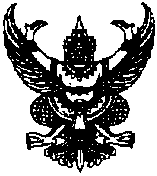 เรื่อง   ประมูลจ้างโครงการก่อสร้างถนน จำนวน   10   โครงการ   ด้วยระบบอิเล็กทรอนิกส์ด้วยเทศบาลตำบลหนองบัวตะเกียด   อำเภอด่านขุนทด  จังหวัดนครราชสีมา  มีความประสงค์จะประมูลจ้างด้วยระบบอิเล็กทรอนิกส์โครงการก่อสร้างถนน  จำนวน  10  โครงการ  โดยมีรายละเอียดดังนี้ 1. โครงการก่อสร้างถนนคอนกรีตเสริมเหล็ก  บ้านโนนระเวียง   หมู่ที่  8  รายละเอียดโครงการประกอบด้วย	       ช่วงที่  1  กว้าง  4.00  เมตร  ยาว  64  เมตร  หนา  0.15  เมตร  หรือมีพื้นที่คอนกรีตไม่น้อยกว่า  256  ตารางเมตร  วางท่อ  คสล. Ø 0.30  เมตร  1  จุด  7  ท่อน	       ช่วงที่  2  กว้าง  3.00  เมตร  ยาว  65  เมตร  หนา  0.15  เมตร  หรือมีพื้นที่คอนกรีตไม่น้อยกว่า  195  ตารางเมตร  ลงลูกรังไหล่ทางข้างละ  0.30  เมตร         พร้อมติดตั้งป้ายโครงการ  1  ป้าย    (รายละเอียดตามแบบ ทต.หนองบัวตะเกียด กำหนด)        ราคากลาง   250,000.- บาท   (สองแสนห้าหมื่นบาทถ้วน)   เอกสารประกวดราคาชุดละ  500.- บาท          (มีผลงานก่อสร้างประเภทเดียวกันวงเงินไม่น้อยกว่า  125,000.-  บาท) 2. โครงการก่อสร้างถนนคอนกรีตเสริมเหล็ก  บ้านห้วยใหม่   หมู่ที่  14  รายละเอียดโครงการประกอบด้วย  ขนาดกว้าง  4.00  เมตร  ยาว  225  เมตร  หนา 0.15  เมตร  หรือมีพื้นที่คอนกรีตไม่น้อยกว่า  900  ตารางเมตร  ลงลูกรังไหล่ทางกว้าง  0.30  เมตร    พร้อมติดตั้งป้ายโครงการ  1  ป้าย  (รายละเอียดตามแบบ ทต.หนองบัวตะเกียด กำหนด)    ราคากลาง    490,000   บาท    (สี่แสนเก้าหมื่นบาทถ้วน)     เอกสารประกวดราคาชุดละ   1,000.-  บาท   (มีผลงานก่อสร้างประเภทเดียวกันวงเงินไม่น้อยกว่า   245,000.- บาท)3. โครงการก่อสร้างถนนหินคลุก  บ้านดอนมูกมัน   หมู่ที่  4  รายละเอียดโครงการประกอบด้วย    ผิวจราจรกว้าง  4.00  เมตร  ยาว 1,800  เมตร  หนาเฉลี่ย  0.10  เมตร  หรือมีปริมาตรหินคลุกไม่น้อยกว่า  720  ลูกบาศก์เมตร  พร้อมปรับเกรดบดทับแน่นให้เรียบร้อย   พร้อมติดตั้งป้ายโครงการ  1  ป้าย  (รายละเอียดตามแบบ ทต.หนองบัวตะเกียด กำหนด)   ราคากลาง   437,000.- บาท  (สี่แสนสามหมื่นเจ็ดพันบาทถ้วน)  เอกสารประกวดราคาชุดละ  1,000.-บาท  (มีผลงานก่อสร้างประเภทเดียวกันวงเงินไม่น้อยกว่า   218,500.-  บาท)-2-4. โครงการก่อสร้างถนนหินคลุก  บ้านหนองกระเทียมใต้  หมู่ที่  5 รายละเอียดโครงการประกอบด้วย   ผิวจราจรกว้าง 4.00  เมตร  ยาว  1,200  เมตร  หนาเฉลี่ย  0.10  เมตร  หรือมีปริมาตรหินคลุกไม่น้อยกว่า   480  ลูกบาศก์เมตร   พร้อมปรับเกรดบดทับแน่นให้เรียบร้อย   พร้อมติดตั้งป้ายโครงการ  1  ป้าย  (รายละเอียดตามแบบ ทต.หนองบัวตะเกียด กำหนด)  ราคากลาง  292,000.- บาท   (สองแสนเก้าหมื่นสองพันบาทถ้วน)   เอกสารประกวดราคาชุดละ 500.-บาท  (มีผลงานก่อสร้างประเภทเดียวกันวงเงินไม่น้อยกว่า 146,000.-  บาท5. โครงการก่อสร้างถนนหินคลุก  บ้านกุดน้ำใส  หมู่ที่  3  รายละเอียดโครงการประกอบด้วย               ผิวจราจรกว้าง  4.00  เมตร  ยาว  600  เมตร  หนาเฉลี่ย  0.10  เมตร  หรือมีปริมาตรหินคลุกไม่น้อยกว่า  240  ลูกบาศก์เมตร  พร้อมปรับเกรดบดทับแน่นให้เรียบร้อย   พร้อมติดตั้งป้ายโครงการ  1  ป้าย  (รายละเอียดตามแบบ ทต.หนองบัวตะเกียด กำหนด)   ราคากลาง  147,000.- บาท (หนึ่งแสนสี่หมื่นเจ็ดพันบาทถ้วน)   เอกสารประกวดราคาชุดละ  300.-บาท  (มีผลงานก่อสร้างประเภทเดียวกันวงเงินไม่น้อยกว่า  73,500.-  บาท)6. โครงการก่อสร้างถนนคอนกรีตเสริมเหล็ก  บ้านใหม่โนนระเวียง  หมู่ที่  11  รายละเอียดโครงการประกอบด้วย    ขนาดกว้าง  5.00  เมตร  ยาว  80  เมตร  หนา  0.15  เมตร  หรือมีพื้นที่คอนกรีตไม่น้อยกว่า  400  ตารางเมตร   ลงลูกรังไหล่ทางข้างละ  0.30  เมตร     พร้อมติดตั้งป้ายโครงการ  1  ป้าย  (รายละเอียดตามแบบ ทต.หนองบัวตะเกียด กำหนด)   ราคากลาง    221,000.- บาท   (สองแสนสองหมื่นหนึ่งพันบาทถ้วน)   เอกสารประกวดราคาชุดละ   500.- บาท  (มีผลงานก่อสร้างประเภทเดียวกันวงเงินไม่น้อยกว่า  110,500.-  บาท)7. โครงการก่อสร้างถนนหินคลุก   บ้านสระขี้ตุ่น  หมู่ที่  6  ถึงบ้านสระสมบูรณ์   หมู่ที่  13   รายละเอียดโครงการประกอบด้วย     ผิวจราจรกว้าง 4.00  เมตร  ยาว  1,200  เมตร  หนาเฉลี่ย  0.10  เมตร  หรือมีปริมาตรหินคลุกไม่น้อยกว่า  480  ลูกบาศก์เมตร   พร้อมปรับเกรดบดทับแน่นให้เรียบร้อย  พร้อมติดตั้งป้ายโครงการ  1  ป้าย  (รายละเอียดตามแบบ ทต.หนองบัวตะเกียด กำหนด)   ราคากลาง    292,000.- บาท    (สองแสนเก้าหมื่นสองพันบาทถ้วน)   เอกสารประกวดราคาชุดละ   500.-บาท  (มีผลงานก่อสร้างประเภทเดียวกันวงเงินไม่น้อยกว่า  146,000.-  บาท)8. โครงการก่อสร้างถนนหินคลุก   บ้านจะบู   หมู่ที่  9   รายละเอียดโครงการประกอบด้วย     ขนาดกว้าง  5.00  เมตร  ยาว  700  เมตร  หนาเฉลี่ย  0.10  เมตร  หรือมีปริมาตรหินคลุกไม่น้อยกว่า  350  ลูกบาศก์เมตร   พร้อมปรับเกรดบดทับแน่นให้เรียบร้อย     พร้อมติดตั้งป้ายโครงการ  1  ป้าย  (รายละเอียดตามแบบ ทต.หนองบัวตะเกียด กำหนด)   ราคากลาง    214,000.- บาท    (สองแสนหนึ่งหมื่นสี่พันบาทถ้วน)   เอกสารประกวดราคาชุดละ   500.-บาท  (มีผลงานก่อสร้างประเภทเดียวกันวงเงินไม่น้อยกว่า  107,000.-  บาท)-3-9. โครงการก่อสร้างถนนคอนกรีตเสริมเหล็ก   หมู่ที่  10   รายละเอียดโครงการประกอบด้วย     ขนาดกว้าง  3.50  เมตร  ยาว  147  เมตร  หนา  0.15  เมตร  หรือมีพื้นที่คอนตกรีตไม่น้อยกว่า  514  ตารางเมตร    พร้อมติดตั้งป้ายโครงการ  1  ป้าย  (รายละเอียดตามแบบ ทต.หนองบัวตะเกียด กำหนด)   ราคากลาง    280,000.- บาท    (สองแสนแปดหมื่นบาทถ้วน)   เอกสารประกวดราคาชุดละ   500.-บาท     (มีผลงานก่อสร้างประเภทเดียวกันวงเงินไม่น้อยกว่า  140,000.-  บาท)10. โครงการก่อสร้างถนนหินคลุก  บ้านหนองบัวตะเกียด  หมู่ที่  1  รายละเอียดโครงการประกอบด้วย      สายที่ 1 ขนาดกว้าง 3.00  เมตร  ยาว  1,300  เมตร  หนาเฉลี่ย  0.10  เมตร  หรือมีปริมาตรหินคลุกไม่น้อยกว่า  390  ลูกบาศก์เมตร  สายที่  2  ขนาดกว้าง  4.00  เมตร  ยาว  800  เมตร  หนาเฉลี่ย  0.10   เมตร   หรือมีปริมาตรหินคลุกไม่น้อยกว่า   320   ลูกบาศก์เมตร   พร้อมปรับเกรดบดทับแน่นให้เรียบร้อย     พร้อมติดตั้งป้ายโครงการ  1  ป้าย   (รายละเอียดตามแบบ ทต.หนองบัวตะเกียด กำหนด)   ราคากลาง   431,000.- บาท    (สี่แสนสามหมื่นหนึ่งพันบาทถ้วน)   เอกสารประกวดราคาชุดละ   1,000.-บาท   (มีผลงานก่อสร้างประเภทเดียวกันวงเงินไม่น้อยกว่า  215,500.-  บาท)	ผู้มีสิทธิเสนอราคาจะต้องมีคุณสมบัติ ดังนี้ผู้ประสงค์จะเสนอราคาต้องเป็นผู้มีอาชีพรับจ้างงานที่ประมูลจ้างด้วยระบบอิเล็กทรอนิกส์ผู้ประสงค์จะเสนอราคาต้องไม่เป็นผู้ที่ถูกระบุชื่อไว้ในบัญชีรายชื่อผู้ทิ้งงานของทางราชการและได้แจ้งเวียนชื่อแล้ว หรือไม่เป็นผู้ที่ได้รับผลของการสั่งให้นิติบุคคลหรือบุคคลอื่นเป็นผู้ทิ้งงานตามระเบียบของทางราชการผู้ประสงค์จะเสนอราคาต้องไม่เป็นผู้มีผลประโยชน์ร่วมกันกับผู้ประสงค์จะเสนอราคารายอื่น และ/หรือต้องไม่เป็นผู้มีผลประโยชน์ร่วมกันกับผู้ให้บริการตลาดกลางอิเล็กทรอนิกส์ ณ วันประกาศประมูลจ้างด้วยระบบอิเล็กทรอนิกส์ หรือไม่เป็นผู้กระทำการอันเป็นการขัดขวางการแข่งขันราคาอย่างเป็นธรรมในการประมูลจ้างด้วยระบบอิเล็กทรอนิกส์ในครั้งนี้ผู้ประสงค์จะเสนอราคาต้องไม่เป็นผู้ได้รับเอกสิทธิ์หรือความคุ้มกัน ซึ่งอาจปฏิเสธไม่ยอขึ้นศาลไทยเว้นแต่รัฐบาลของผู้ประสงค์จะเสนอราคาได้มีคำสั่งให้สละสิทธิ์และความคุ้มกันเช่นว่านั้นผู้ประสงค์จะเสนอราคาต้องผ่านการคัดเลือกผู้มีคุณสมบัติเบื้องต้นในการจ้างของเทศบาลตำบลหนองบัวตะเกียดผู้ประสงค์จะเสนอราคาต้องเป็นบุคคลหรือนิติบุคคลที่มีคุณสมบัติและปฏิบัติตามเงื่อนไขตามประกาศคณะกรรมการป้องกันและปราบปรามการทุจริตแห่งชาติ  เรื่องหลักเกณฑ์และวิธีการจัดทำและแสดงบัญชีรายการรับจ่ายของโครงการที่บุคคลหรือนิติบุคคลเป็นคู่สัญญากับหน่วยงานของรัฐ พ.ศ. 2554  และฉบับแก้ไขเพิ่มเติมดังนี้	               6.1  บุคคลหรือนิติบุคคลที่จะเข้าเป็นคู่สัญญาต้องไม่อยู่ในฐานะเป็นผู้ไม่แสดงรายรับรายจ่าย หรือแสดงบัญชีรายรับรายจ่ายไม่ถูกต้องครบถ้วนในสาระสำคัญ
 	               6.2  บุคคลหรือนิติบุคคลที่จะเข้าเป็นคู่สัญญากับหน่วยงานของรัฐซึ่งได้ดำเนินการจัดซื้อจัดจ้างด้วยระบบอิเล็กทรอนิกส์   (e-Government Procurement : e-GP)   ต้องลงทะเบียนในระบบอิเล็กทรอนิกส์ของกรมบัญชีกลางที่เว็บไซต์ศูนย์ข้อมูลจัดซื้อจัดจ้างภาครัฐ-4-                         6.3  คู่สัญญาต้องรับจ่ายเงินผ่านบัญชีเงินฝากกระแสรายวัน เว้นแต่การรับจ่ายเงิน แต่ละครั้งซึ่งมูลค่าไม่เกินสามหมื่นบาทคู่สัญญาอาจรับจ่ายเป็นเงินสดก็ได้  		กำหนดยื่นเอกสารประมูลจ้างด้วยระบบอิเล็กทรอนิกส์ ในวันที่  26   กุมภาพันธ์   2559  ระหว่างเวลา 09.00 น.   ถึงเวลา  11.00 น.   ณ   ศูนย์รวมข้อมูลข่าวสารการจัดซื้อจัดจ้างระดับอำเภอด่านขุนทด (ห้องประชุมอำเภอ ชั้น 2)   ประกาศรายชื่อผู้มีสิทธิได้รับการคัดเลือกให้เข้าเสนอราคา   ในวันที่   3   มีนาคม   2559  เวลา 10.00  น. และกำหนดเสนอราคาในวันที่  17   มีนาคม   2558  ตั้งแต่เวลา  09.00 น.  เป็นต้นไป 		ผู้สนใจติดต่อขอซื้อเอกสารประมูลจ้างด้วยระบบอิเล็กทรอนิกส์     ได้ที่ทำการเทศบาลตำบลหนองบัวตะเกียด   ระหว่างวันที่  8 – 17   กุมภาพันธ์   2559  ระหว่างเวลา  08.30 – 16.30 น.  ดูรายละเอียดได้ที่เว็บไซต์   www.gprocurement.go.th,    www.koratdla.go.th   หรือสอบถามทางโทรศัพท์หมายเลข 0-4430-0236-7   ในวันและเวลาราชการประกาศ    ณ   วันที่   8   เดือน  กุมภาพันธ์   พ.ศ.  2559	        (นายวุฒิพงษ์   ชนะเกียรติ)                   นายกเทศมนตรีตำบลหนองบัวตะเกียด